NOT 1: II. Danışmanın tez savunma sınavına girmesi durumunda asil jüri üyeleri beş kişiden oluşmalıdır. NOT 2: Bu form, ilgili Anabilim Dalı’na teslim edilmeli ve ANABİLİM DALI KURUL KARARI alınarak Anabilim Dalı Başkanlığı’nın üst yazısıyla Enstitüye gönderilmelidir.NOT 3: BU FORM BİLGİSAYAR ORTAMINDA DOLDURULACAKTIR.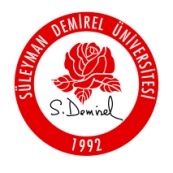 I - ÖĞRENCİ BİLGİLERİ	I - ÖĞRENCİ BİLGİLERİ	I - ÖĞRENCİ BİLGİLERİ	I - ÖĞRENCİ BİLGİLERİ	I - ÖĞRENCİ BİLGİLERİ	I - ÖĞRENCİ BİLGİLERİ	I - ÖĞRENCİ BİLGİLERİ	I - ÖĞRENCİ BİLGİLERİ	I - ÖĞRENCİ BİLGİLERİ	Ad SOYADAd SOYADAd SOYADAd SOYADNumaraNumaraNumaraNumaraAnabilim DalıAnabilim DalıAnabilim DalıAnabilim DalıTez BaşlığıTez BaşlığıTez BaşlığıTez BaşlığıII - TEKLİF EDİLEN YÜKSEK LİSANS TEZ SAVUNMA SINAVI JÜRİ BİLGİLERİII - TEKLİF EDİLEN YÜKSEK LİSANS TEZ SAVUNMA SINAVI JÜRİ BİLGİLERİII - TEKLİF EDİLEN YÜKSEK LİSANS TEZ SAVUNMA SINAVI JÜRİ BİLGİLERİII - TEKLİF EDİLEN YÜKSEK LİSANS TEZ SAVUNMA SINAVI JÜRİ BİLGİLERİII - TEKLİF EDİLEN YÜKSEK LİSANS TEZ SAVUNMA SINAVI JÜRİ BİLGİLERİII - TEKLİF EDİLEN YÜKSEK LİSANS TEZ SAVUNMA SINAVI JÜRİ BİLGİLERİII - TEKLİF EDİLEN YÜKSEK LİSANS TEZ SAVUNMA SINAVI JÜRİ BİLGİLERİII - TEKLİF EDİLEN YÜKSEK LİSANS TEZ SAVUNMA SINAVI JÜRİ BİLGİLERİII - TEKLİF EDİLEN YÜKSEK LİSANS TEZ SAVUNMA SINAVI JÜRİ BİLGİLERİUnvan Ad SOYADUnvan Ad SOYADUnvan Ad SOYADUnvan Ad SOYADÜniversiteFakülteFakülteAnabilim DalıDanışmanÜyeÜyeYedek ÜyeYedek ÜyeIII – YÜKSEK LİSANS TEZ SAVUNMA SINAV BİLGİLERİIII – YÜKSEK LİSANS TEZ SAVUNMA SINAV BİLGİLERİIII – YÜKSEK LİSANS TEZ SAVUNMA SINAV BİLGİLERİIII – YÜKSEK LİSANS TEZ SAVUNMA SINAV BİLGİLERİIII – YÜKSEK LİSANS TEZ SAVUNMA SINAV BİLGİLERİIII – YÜKSEK LİSANS TEZ SAVUNMA SINAV BİLGİLERİIII – YÜKSEK LİSANS TEZ SAVUNMA SINAV BİLGİLERİIII – YÜKSEK LİSANS TEZ SAVUNMA SINAV BİLGİLERİIII – YÜKSEK LİSANS TEZ SAVUNMA SINAV BİLGİLERİTarihSaatYerIV - DANIŞMAN BİLGİLERİIV - DANIŞMAN BİLGİLERİIV - DANIŞMAN BİLGİLERİIV - DANIŞMAN BİLGİLERİIV - DANIŞMAN BİLGİLERİIV - DANIŞMAN BİLGİLERİIV - DANIŞMAN BİLGİLERİIV - DANIŞMAN BİLGİLERİIV - DANIŞMAN BİLGİLERİUnvan Ad SOYADUnvan Ad SOYADUnvan Ad SOYADÜniversiteÜniversiteÜniversiteAnabilim DalıAnabilim DalıAnabilim DalıTarihTarihTarihİmzaİmzaİmza